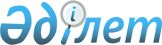 Ауданның 2009 жылға арналған бюджеті туралы
					
			Күшін жойған
			
			
		
					Атырау облысы Индер аудандық мәслихатының 2008 жылғы 24 желтоқсандағы N 101-IV шешімі. Атырау облысының Әділет департаменті Индер ауданының әділет басқармасында 2009 жылғы 12 қаңтарда N 4-6-75 тіркелді. Күші жойылды - Индер аудандық мәслихатының 2010 жылғы 25 маусымдағы N 230-IV шешімімен.      Күші жойылды - Индер аудандық мәслихатының 2010 жылғы 25 маусымдағы N 230-IV шешімімен.      РҚАО ескертпесі.

      Мәтінде авторлық орфография және пунктуация сақталған.

      2009 жылға арналған аудан бюджетін бекіту туралы аудан әкімиятының ұсынысын қарап және Қазақстан Республикасының 2001 жылғы 23 қаңтардағы N 148-ІІ "Қазақстан Республикасындағы жергілікті мемлекеттік басқару туралы" Заңының 6 бабы 1 тармағын, 2008 жылғы 4 желтоқсандағы N 95-ІV Қазақстан Республикасы Бюджет кодексінің 9 бабының 2 тармағын, 240 бабын және 245 баптың 1 тармағын негізге ала отырып, төртінші сайланған аудандық Мәслихаттың ХІV сессиясы ШЕШІМ ЕТЕДІ:

      1. 2009 жылға арналған аудандық бюджет келесідей көлемде бекітілсін:

      1) кірістер – 2 234 971 мың теңге көлемінде (N 1 қосымша);

      оның ішінде:

      салықтық түсімдер – 374136,0 мың теңге;

      салықтық емес түсімдер – 5582,0 мың теңге;

      негізгі капиталды сатудан түсетін түсім – 14098,0 мың теңге;

      ресми трансферттердің түсімдері – 1465437,0 мың теңге;

      2) шығындар – 1859253,0 мың теңге (N 2 қосымша). 

      2. 2009 жылға арналған аудандық бюджеттің табыстары Қазақстан Республикасының бюджет кодексіне және "2009 жылға арналған облыстық бюджет туралы" облыстық Мәслихаттың шешіміне сәйкес мынадай түсімдер есебінде қалыптасады деп белгіленсін:

      1) салықтық түсімдер:

      облыстық Мәслихат шешімімен белгіленген кірістерді бөлу үлестері бойынша жеке табыс салығы – 100 пайыз;

      облыстық Мәслихат шешімімен белгіленген кірістерді бөлу үлестері бойынша кәсіпкерлік қызметпен айналысатын жеке тұлғалардан алынатын жеке табыс салығы – 100 пайыз;

      әлеуметтік салық – 100 пайыз;

      жеке тұлғалардың, жеке кәсіпкерлер мен заңды тұлғалардың мүлкіне салынатын салық;

      жер салығы;

      бірыңғай жер салығы;

      заңды және жеке тұлғалардың көлік құралдарына салынатын салық;

      жеке кәсіпкерлерді мемлекеттік тіркегені үшін алынатын алым;

      жекеленген қызмет түрімен айналысу құқығы үшін лицензиялық алым;

      заңды тұлғаларды мемлекеттік тіркегені үшін алынатын алым;

      республикалық бюджетке есептелінетін акциздерден басқа акциздер;

      жылжымалы мүлікті кепілдікке салуды мемлекеттік тіркегені үшін алынатын алым;

      жылжымайтын мүлікке және олармен мәміле жасау құжаттарын мемлекеттік тіркегені үшін алынатын алым;

      аудандық маңызы бар және елді мекендердегі жалпы пайдаланудағы автомобиль жолдарының бөлу жолағында сыртқы (көрнекі) жарнамаларды орналастырғаны үшін алынатын төлем;

      жер телімдерін пайдаланғаны үшін төлемдер;

      республикалық бюджеттің есебіне алынатын мемлекеттік баждардан басқа мемлекеттік баж;

      азаматтық қаруды тіркегені үшін алынатын мемлекеттік баж;

      механикалық көлік құралдары мен тіркемелерді мемлекеттік тіркегені үшін алым;

      республикалық және облыстық бюджетке есептелетін сомалардан тыс басқа да салықтық түсімдер.

      2) салықтық емес түсімдер:

      Мемлекеттік меншіктен кіретін кірістер;

      аудандық бюджеттен қаржыландырылатын мемлекеттік мекемелер      көрсететін қызметтерді сатудан түсетін түсімдер;

      аудандық бюджеттен қаржыландырылатын мемлекеттік мекемелер     ұйымдастыратын мемлекеттік сатып алуды өткізуден түсетін түсімдер;

      ауданның коммуналдық меншігіндегі мүліктерді жалға беруден      түсетін түсімдер;

      жергілікті мемлекеттік органдар салатын айыппұлдар, өсімпұлдар, санкциялар өндіріп алулар;

      аудандық бюджеттен қаржыландырылатын мемлекеттік мекемелерден алынатын басқа да айыппұлдар, өсімпұлдар, санкциялар;

      аудандық коммуналдық кәсіпорындарының таза кірісі бөлігінің     түсімдері;      Қазақстан Республикасының Заң актілерінде көзделген басқа да салықтық емес түсімдер.

      3) негізгі капиталды сатудан түсетін түсімдер:

      жер және басқа активтерді сатудан түсетін түсімдер;

      жер телімдерін сатудан түсетін түсімдер.

      4) ресми трансферттерден түсетін түсімдер:

      ағымдағы нысаналы трансферттер.

      3. Облыстық бюджеттен аудандық бюджетке берілетін субвенция    мөлшері 2009 жылға 875 863,0 мың теңге мөлшерінде бөлінгені ескерілсін.

      4. Бюджет атқару процессінде секвестрлеуге жатпайтын бюджеттік бағдарламалар тізімі N 4 қосымшаға сәйкес белгіленсін.

      5. 2009 жылғы облыстық бюджеттен аудандық бюджетке берілетін   ағымдағы нысаналы трансферттер мөлшері 187693,0 мың теңге, күрделі нысаналы трансферттер мөлшері 401881,0 мың теңге, оның ішінде:

      аудан мектептерінің биология кабинеттерін жабдықтауға – 12290,0 мың теңге; (N 7 қосымша)

      мектептердегі интерактивтік оқу жүйесін ұйымдастыруға – 914,0 мың теңге; (N 7 қосымша)

      мектептердегі лингафондық және мультимедиялық кабинеттерді жабдықтауға - 22164,0 мың теңге; (N 7 қосымша)

      Индер кентіндегі Шоқан Уалиханов атындағы мектептің жаңа ғимаратқа көшу нәтижесіндегі оқу ісін ұйымдастыру шығындарының айырмасына – 15294,0 мың теңге; (N 5 қосымша)

      18 жасқа дейінгі балаларға мемлекеттік жәрдемақылар төлеуге және атаулы әлеуметтік көмек төлеуге 36018,0 мың теңге; (N 8 қосымша)

      6. Ауданның білім беру ұйымдары үшін оқулықтарды сатып алуға және жеткізу бағдарламасына – 17693,0 мың теңге; (N 6 қосымша)

      үйден тәрбиеленіп оқытылатын мүгедек балаларды материалдық қамтамасыз ету бағдарламасына – 1110,0 мың теңге көлемінде есептелгендігі ескерілсін;

      тұрғын үй көмегі бағдарламасына - 1605,0 мың теңге.    

      7. Мемлекеттік атаулы әлеуметтік көмекті төлеуді көздейтін қаражат есебінен жергілікті аудандық бюджеттерде аз қамтылған отбасылардың 18 жасқа дейінгі балаларына мемлекеттік жәрдемақылар төлеуге кемінде 72055,0 мың теңге көлемінде шығыстар есептелгендігі ескерілсін.

      8. Елді мекендерде жаңадан салынып жатқан су құбырларының жұмыстарын жалғастыру жұмысына шығындар – 401881,0 мың теңге көлемінде белгіленсін.

      9. 2009 жылға арналған аудандық бюджеттің құрамында әрбір ауылдық (селолық) округтер әкімдері аппараттарының бюджеттік бағдарламалары 3 қосымшаға сәйкес бекітілсін.

      10. Осы шешімнің орындалысына бақылау жасау аудандық Мәслихаттың экономикалық даму, бюджет, қаржы, шағын және орта кәсіпкерлік, ауыл шаруашылығы, экология мәселелері жөніндегі тұрақты және тексеру комиссияларына (төрағалары, депутаттар Бағдат Сапаров, Өтеп Нұриев) жүктелсін. 

      11. Осы шешім 2009 жылдың 1 қаңтарынан бастап күшіне енгізілсін.        Аудандық Мәслихат

      ХІV сессиясының төрағасы        Б. Сапаров      Аудандық Мәслихат хатшысы       Е. Көшек  

   



                                              Аудандық мәслихаттың   2009 жылғы 27 қазандағы 

XХ сессиясының N 176-ІV 

шешіміне N 1 қосымша         Ескерту: 1 қосымшаға өзгерту енгізілді - Атырау облысы Индер аудандық Мәслихатының 2009.01.27 N 113-ІV; 2009.04.24 N 129-ІV; 2009.07.04 N 149-IV; 2009.10.27 N 176-ІV шешімдерімен.

Аудандық мәслихаттың

2009 жылғы 27 қазандағы 

XХ сессиясының N 176-ІV 

шешіміне N 2 қосымша      Ескерту: 2 қосымшаға өзгерту енгізілді - Атырау облысы Индер аудандық Мәслихатының 2009.01.27 N 113-ІV, 2009.04.24 N 129-ІV, 2009.07.04 N 149-IV; 2009.10.27 N 176-ІV шешімдерімен.

                                             Аудандық мәслихаттың      2009 жылғы 27 қазандағы 

XХ сессиясының N 176-ІV 

шешіміне N 3 қосымша  

  Ауылдық (селолық) округтер әкімдері аппараттары арқылы қаржыландырылатын бюджеттік бағдарламаларды қаржыландыру мөлшері      Ескерту: 3 қосымшаға өзгерту енгізілді - Атырау облысы Индер аудандық Мәслихатының 2009.01.27. N 113-ІV, 2009.04.24. N 129-ІV, 2009.07.04 N 149-IV; 2009.10.27 N 176-ІV шешімдерімен.                                                    (мың теңге)  

                                     Аудандық Мәслихаттың   

                                  2008 жылғы 24 желтоқсандағы

                                   ХIV сессиясының N 101-ІV 

                                       шешіміне N 4 қосымша    2009 жылға арналған аудандық бюджетті атқару

процесінде секвестрлеуге жатпайтын бюджеттік

бағдарламалар тізбегі 

  Аудандық Мәслихаттың  

               2008 жылғы 24 желтоқсандағы

               ХIV сессиясының N 101-ІV

               шешіміне N 5 қосымша   Қазақстан Республикасында білім берудің 2005-2010 жылдарға арналған мемлекеттік бағдарламасын іске асыру мақсатында 2009 жылға жергілікті бюджеттердің білім беру ұйымдарындағы жаңадан іске қосылатын білім беру объектілерін ұстауға қаражат мөлшері:

 Аудандық Мәслихаттың   

               2008 жылғы 24 желтоқсандағы

               ХIV сессиясының N 101-ІV 

               шешіміне N 6 қосымша          Қазақстан Республикасында білім берудің 2005-2010 жылдарға арналған мемлекетік бағдарламасын іске асыру мақсатында 2009 жылғы жергілікті бюджеттердің білім беру ұйымдарын күрделі жөндеуден өткізуге және олардың материалдық-техникалық базасын нығайтуға бағытталған қаражат мөлшері:

 Аудандық Мәслихаттың  

               2008 жылғы 24 желтоқсандағы

               ХIV сессиясының N 101-ІV 

               шешіміне N 7 қосымша        Білім бөліміне қарасты обьектілерге лингофондық және 

     мультимедиялық кабинеттерін жабдықтауға және 

   интерактивті оқу жүйесіне трансферт сомасы

 Аудандық Мәслихаттың   

               2008 жылғы 24 желтоқсандағы

               ХIV сессиясының N 101-ІV 

               шешіміне N 8 қосымша     Аудандық жұмыспен қамту және әлеуметтік бағдарламалар 

бөліміне қосымша берілген нысаналы трансферт көлемі
					© 2012. Қазақстан Республикасы Әділет министрлігінің «Қазақстан Республикасының Заңнама және құқықтық ақпарат институты» ШЖҚ РМК
				Санаты

   Сыныбы

        Ішкі сыныбы                  АтауыСанаты

   Сыныбы

        Ішкі сыныбы                  АтауыСанаты

   Сыныбы

        Ішкі сыныбы                  АтауыСанаты

   Сыныбы

        Ішкі сыныбы                  АтауыСомасы,

мың теңге1Салықтық түсiмдер44017801Табыс салығы928072Жеке табыс салығы92807Төлем көзінен салық салынатын табыстардан

ұсталатын жеке табыс салығы81844Төлем көзінен салық салынбайтын табыстардан

ұсталатын жеке табыс салығы9647Қызметін біржолғы талон бойынша жүзеге 

асыра тын жеке тұлғалардан алынатын жеке табыс

салығы131603Әлеуметтiк салық901971Әлеуметтiк салық90197Әлеуметтiк салық9019704Меншiкке салынатын салықтар2493691Мүлікке салынатын салықтар232292Заңды тұлғалардың және жеке кәсіпкерлердің

мүлкіне салынатын салық231260Жеке тұлғалардың мүлкіне салынатын салық10323Жер салығы3963Елді мекендер жерлеріне жеке тұлғалардан

алынатын жер салығы1179Өнеркәсіп, көлік, байланыс, қорғаныс жеріне

және ауыл шаруашылығына арналмаған өзге де

жерге салынатын жер салығы   39Ауыл шаруашылығы мақсатындағы жерлерге заңды

тұлғалардан, жеке кәсіпкерлерден, жеке

нотариустар мен адвокаттардан алынатын жер

салығы37Елді мекендер жерлеріне заңды тұлғалардан,

жеке кәсіпкерлерден, жеке нотариустар мен

адвокаттардан алынатын жер салығы27084Көлік құралдарына салынатын салық12935Заңды тұлғалардан көлік құралдарына салынатын

салық1878Жеке тұлғалардан көлік құралдарына салынатын

салық110575Бірыңғай жер салығы179Бірыңғай жер салығы17905Тауарларға, жұмыстарға және қызметтерге

салынатын ішкі салықтар68982Акциздер2353Заңды және жеке тұлғалар бөлшек саудада

өткізетін, сондай-ақ өзінің өндірістік

мұқтаждарына пайдаланылатын бензин

(авиациялықты қоспағанда)2053Заңды және жеке тұлғаларға бөлшек саудада

өткізетін, сондай-ақ өз өндірістік

мұқтаждарына пайдаланылатын дизель отыны3003Табиғи және басқа да ресурстарды пайдаланғаны

үшін түсетін түсімдер1992Жер учаскелерін пайдаланғаны үшін төлем19924Кәсіпкерлік және кәсіби қызметті жүргізгені

үшін алынатын алымдар  2553Жеке кәсіпкерлерді мемлекеттік тіркегені үшін алынатын алым190Жекелеген қызмет түрлерімен айналысу құқығы

үшін алынатын лицензиялық алым1138Заңды тұлғаларды мемлекеттік тіркегені және

филиалдар мен өкілдіктерді есептік тіркегені,

сондай-ақ оларды қайта тіркегені үшін алым54Көлік құралдарын мемлекеттік тіркегені,

сондай-ақ оларды қайта тіркегені үшін алым32Жылжымайтын мүлікке және олармен мәміле жасау

құқығын мемлекеттік тіркегені үшін алынатын

алым1065Жергілікті маңызы бар және елді мекендердегі

жалпы пайдаланудағы автомобиль жолдарының бөлу

жолағында сыртқы (көрнекі) жарнамаларды

орналастырғаны үшін алынатын төлем7408Заңдық мәнді іс-әрекеттерді жасағаны және

(немесе) оған уәкілеттігі бар мемлекеттік

органдар немесе лауазымды адамдар құжаттар

бергені үшін алынатын міндетті төлемдер9071Мемлекеттік баж  907Мемлекеттік мекемелерге сотқа берілетін талап

арыздарынан алынатын мемлекеттік бажды

қоспағанда, мемлекеттік баж сотқа берілетін

талап арыздардан, ерекше талап ету істері

арыздарынан, ерекше жүргізілетін істер бойынша

арыздардан (шағымдардан), сот бұйрығын шығару

туралы өтініштерден, атқару парағының

дубликатын беру туралы шағымдардан, аралық

соттардың және шетелдік соттардың шешімдерін

мәжбүрлеп орындауға атқару парағын беру туралы

шағымдардың, сот актілерінің атқару парағының

және өзге де құжаттардың көшірмелерін қайта

беру туралы шағымдардан алынады458Азаматтық хал актілерін тіркегені үшін,

сондай-ақ азаматтарға азаматтық хал актілерін

тіркеу туралы куәліктерді және азаматтық хал

актілері жазбаларын өзгертуге, толықтыруға

және қалпына келтіруге байланысты куәліктерді

қайтадан бергені үшін мемлекеттік баж298Шетелдіктердің паспорттарына немесе оларды

ауыстыратын құжаттарына ҚР кету және ҚР келу

құқығына виза бергені үшін мемлекеттік баж0Тұрғылықты жерін тіркегені үшін мемлекеттік

баж  92Аңшы куәлігін бергені және оны жыл сайын

тіркегені үшін мемлекеттік баж7Жеке және заңды тұлғалардың азаматтық,

қызметтік қаруының (аңшылық суық қаруды, белгі

беретін қаруды, ұнғысыз атыс қаруын,

механикалық шашыратқыштарды, көзден жас

ағызатын немесе тітіркендіретін заттар

толтырылған аэрозольді және басқа

құрылғыларды, үрлемелі қуатты 7,5 Дж-дан

аспайтын пневматикалық қаруды қоспағанда және

калибрі 4,5 мм-ге дейінгілерін қоспағанда)

әрбір бірлігін тіркегені және қайта тіркегені

алынатын мемлекеттік баж17Қаруды және оның оқтарын сақтауға немесе

сақтау мен алып жүруге, тасымалдауға, ҚР

аумағына әкелуге және ҚР әкетуге рұқсат

бергені үшін алынатын мемлекеттік баж352Салықтық емес түсiмдер979601Мемлекеттік меншіктен түсетін кірістер17745Мемлекеттік меншігіндегі мүлікті жалға беруден

түсетін кірістер1774Коммуналдық меншіктегі мүлікті жалдаудан

түсетін кірістер177402Мемлекеттік бюджеттен қаржыландырылатын

мемлекеттік мекемелердің тауарларды

(жұмыстарды, қызметтерді) өткізуінен түсетін

түсімдер10301Мемлекеттік бюджеттен қаржыландырылатын

мемлекеттік мекемелердің тауарларды

(жұмыстарды, қызметтерді) өткізуінен түсетін

түсімдер1030Жергілікті бюджеттен қаржыландырылатын

мемлекеттік мекемелер көрсететін қызметтерді

сатудан түсетін түсімдер103004Мемлекеттік бюджеттен қаржыландырылатын,

сондай-ақ ҚР Ұлттық Банкінің бюджетінен

(шығыстар сметасынан) ұсталатын және

қаржыландырылатын мемлекеттік мекемелер

салынатын айыппұлдар, өсімпұлдар, санкциялар,

өндіріп алулар68351Мұнай секторы ұйымдарынан түсетін түсімдерді

қоспағанда, мемлекеттік бюджеттен

қаржыландырылатын, сондай-ақ ҚР Ұлттық

Банкінің бюджетінен (шығыстар сметасынан)

ұсталынатын және қаржыландырылатын

мемлкекеттік мекемелер салатын айыппұлдар,

өсімпұлдар, санкциялар, өндіріп алулар.6835Жергілікті мемлекеттік органдар салатын

әкімшілік айыппұлдар, өсімпұлдар, санкциялар  683506Басқа салықтық емес түсімдер1571Басқа салықтық емес түсімдер157Жергіліктік бюджетке түсетін салықтық емес

басқа да түсімдер1573Негізгі капиталды сатудан түсетін түсімдер2469803Жерді және материалдық емес активтерді сату246981Жерді сату24698Жер учаскелерін сатудан түсетін түсімдер246984Трансферттердің түсімдері175746902Мемлекеттік басқарудың жоғары тұрған

органдарынан түсетін трансферттер17574692Облыстық бюджеттен түсетін трансферттер1757469Ағымдағы нысаналы трансферттер418385Нысаналы даму трансферттері463221Субвенциялар8758638Бюджет қаражаты қалдықтарының қозғалысы283001Бюджет қаражаты қалдықтары28301Бюджет қаражаты қалдықтары2830Бюджет қаражаты қалдықтары2830Барлық табыстар2234971Функционалдық топ

   Кiшi функция

      Бюджеттік бағдарламалардың 

      әкімшісі

          Бағдарлама                   АТАУЫФункционалдық топ

   Кiшi функция

      Бюджеттік бағдарламалардың 

      әкімшісі

          Бағдарлама                   АТАУЫФункционалдық топ

   Кiшi функция

      Бюджеттік бағдарламалардың 

      әкімшісі

          Бағдарлама                   АТАУЫФункционалдық топ

   Кiшi функция

      Бюджеттік бағдарламалардың 

      әкімшісі

          Бағдарлама                   АТАУЫФункционалдық топ

   Кiшi функция

      Бюджеттік бағдарламалардың 

      әкімшісі

          Бағдарлама                   АТАУЫСомасы, 

мың тенге  II. Шығындар22349711Жалпы сипаттағы мемлекеттiк қызметтер11123801Мемлекеттiк басқарудың жалпы функцияларын

орындайтын өкілді атқарушы және басқа

органдар95171112Аудан маслихатының аппараты9842001Аудан маслихатының қызметiн қамтамасыз ету9842122Аудан әкiмінің аппараты31460001Аудан әкiмінің қызметтін қамтамасыз ету31460123Қаладағы аудан, аудандық маңызы бар қала,

кент, ауыл (село), ауылдық (селолық) округ

әкімінің аппараты 53869001Қаладағы ауданның, аудандық маңызы бар

қаланың, кенттiң, ауылдың (селоның)

ауылдық селолық округтің әкімі аппаратының

қызметін қамтамасыз ету 5386902Қаржылық қызмет9116452Ауданның қаржы бөлiмi9116001Қаржы бөлiмiнің қызметін қамтамасыз ету8294003Салық салу мақсатында мүлiктi бағалауды

жүргізу310004Бір жолғы талондарды беру жөніндегі

жұмысты және бір жолғы талондарды іске

асырудан сомаларды жинаудың толықтығын

қамтамасыз етуді ұйымдастыру51205Жоспарлау және статистикалық қызмет6951453Ауданның экономика және бюджеттік

жоспарлау бөлiмi6951001Экономика және бюджеттік жоспарлау

бөлімінің қызметiн қамтамасыз ету69512Қорғаныс180001Әскери мұқтаждар1800122Аудан әкімінің аппараты1800005Жалпыға бірдей әскери міндетті атқару

шеңберіндегі іс-шаралар18004Бiлiм беру107878201Мектепке дейінгі тәрбие және оқыту105846123Қаладағы аудан, аудандық маңызы бар қала, кент, ауыл (село), ауылдық (селолық) округ әкімінің аппараты 105846004Мектепке дейінгі тәрбие ұйымдарын қолдау10584602Бастауыш, негiзгi, орта және жалпы орта

бiлiм беру908158464Ауданның бiлiм беру бөлiмi908158003Жалпы білім беру883714006Балалар үшін қосымша білім беру23530010Республикалық бюджеттен берілетін

нысаналы трансферттердің есебінен білім

берудің мемлекеттік жүйесіне оқытудың

жаңа технологияларын енгізу91409Білім беру саласындағы өзге де қызметтер64778464Ауданның бiлiм беру бөлiмi64778001Білім беру бөлімінің қызметiн қамтамасыз

ету7186005Ауданнның мемлекеттiк бiлiм беру мекемелер

үшін окулықтар мен оқу-әдістемелік

кешендерді сатып алу және жеткiзу17693011Өңірлік жұмыспен қамту және кадрларды қайта

даярлау стратегиясын іске асыру шеңберінде

білім беру объектілерін күрделі, ағымды

жөндеу398996Әлеуметтiк көмек және әлеуметтiк

қамсыздандыру20675902Әлеуметтiк көмек194172123Қаладағы аудан, аудандық маңызы бар қала,

кент, ауыл (село) ауылдық (селолық ) округ

әкімінің аппараты 8131003Мұқтаж азаматтарға үйiнде әлеуметтiк көмек

көрсету8131451Ауданның жұмыспен қамту және әлеуметтік

бағдарламалар бөлімі186041002Еңбекпен қамту бағдарламасы52235004Ауылдық жерлерде тұратын денсаулық сақтау,

білім беру әлеуметтік қамтамасыз ету,

мәдениет және спорт мамандарына отын сатып

алуға Қазақстан Республикасының заңнамасына

сәйкес әлеуметтік көмек көрсету5080005Мемлекеттік атаулы әлеуметтік көмек42810006Тұрғын үй көмегі705007Жергiлiктi өкілетті органдардың шешiмі

бойынша мұқтаж азаматтардың жекелеген

топтарына әлеуметтік көмек19336010Үйден тәрбиеленіп оқытылатын мүгедек балаларды материалдық қамтамасыз ету1110017Мүгедектерді оңалту жеке бағдарламасына

сәйкес мұқтаж мүгедектерді міндетті

гигиеналық құралдарымен қамтамасыз етуге

және ымдау тілі мамандарының, жеке

көмекшілердің қызмет көрсету359201618 жасқа дейінгі балаларға мемлекеттік жәрдемақылар6117309Әлеуметтiк көмек және әлеуметтiк қамтамасыз

ету салаларындағы өзге де қызметтер12587451Ауданның жұмыспен қамту және әлеуметтік

бағдарламалар бөлімі12587001Жұмыспен қамту және әлеуметтік бағдарламалар

бөлімінің қызметін қамтамасыз ету10161011Жәрдемақыларды және басқа да әлеуметтік

төлемдерді есептеу төлеу мен жеткiзу бойынша

қызметтерге ақы төлеу24267Тұрғын үй-коммуналдық шаруашылық63405101Тұрғын үй шаруашылығы28795458Ауданның тұрғын үй-коммуналдық шаруашылығы,

жолаушылар көлігі және автомобиль жолдары

бөлімі28795003Мемлекеттік тұрғын үй қорының сақталуын

ұйымдастыру8000004Азаматтардың жекеленген санаттарын тұрғын

үймен қамтамасыз ету2079502Коммуналдық шаруашылық573772123Қаладағы аудан, аудандық маңызы бар қала,

кент, ауыл (село) ауылдық (селолық) округ

әкімінің аппараты 12128014Елдi мекендердi сумен жабдықтауды

ұйымдастыру6128015Өңірлік жұмыспен қамту және кадрларды қайта

даярлау стратегиясын іске асыру шеңберінде

инженерлік коммуникациялық инфрақұрылымды

жөндеу және елді мекендерді көркейту6000458Ауданның тұрғын үй-коммуналдық шаруашылығы,

жолаушылар көлігі және автомобиль жолдары

бөлімі154463012Сумен жабдыктау және су бөлу жүйесінің

қызмет етуі32695026Ауданның коммуналдық меншігіндегі жылу

жүйелерін қолдануды ұйымдастыру121768467Ауданның құрылыс бөлімі407181006Сумен жабдықтау жүйесін дамыту40718103Елдi-мекендердi көркейту31484123Қаладағы аудан, аудандық маңызы бар қала,

кент, ауыл (село) ауылдық (селолық) округ

әкімінің аппараты 31484008Елдi мекендерде көшелердi жарықтандыру6650009Елдi мекендердiң санитариясын қамтамасыз ету13898011Елдi мекендердi абаттандыру мен көгалдандыру109368Мәдениет, спорт, туризм және ақпараттық

кеңiстiк7914601Мәдениет саласындағы қызмет43376123Қаладағы аудан, аудандық маңызы бар қала,

кент, ауыл (село) ауылдық (селолық) округ

әкімінің аппараты 43376006Жергілікті деңгейде мәдени-демалыс

жұмыстарын қолдау4337602Спорт2464465Ауданның денешынықтыру және спорт бөлімі2464006Аудандық деңгейдегi спорттық жарыстар

өткiзу246403Ақпараттық кеңiстiк21019455Ауданның мәдениет және тілдерді дамыту

бөлімі20270006Аудандық кітапханалардың жұмыс істеуі20270456Ауданның ішкі саясат бөлімі749002Бұқаралық ақпарат құралдары арқылы

мемлекеттік ақпарат саясатын жүргізу74909Мәдениет, спорт, туризм және ақпараттық

кеңістікті ұйымдастыру жөніндегі өзге де

қызметтер12287455Ауданның мәдениет және тілдерді дамыту

бөлімі4835001Мәдениет және тілдерді дамыту бөлімінің

қызметін қамтамасыз ету4835456Аудандық ішкі саясат бөлімі3647001Ішкі саясат бөлімінің қызметін қамтамасыз

ету3647465Ауданның денешынықтыру және спорт бөлімі3805001Денешынықтыру және спорт бөлімінің қызметін

қамтамасыз ету380510Ауыл, су, орман, балық шаруашылығы, ерекше

корғалатын табиғи аумақтар, қоршаған ортаны

және жануарлар дүниесін қорғау, жер

катынастары1095801Ауыл шаруашылығы6076462Ауданның ауыл шаруашылық бөлімі4166001Ауыл шаруашылығы бөлімінің қызметін

қамтамасыз ету4166453Ауданның экономика және бюджеттік жоспарлау

бөлiмi1910099Республикалық бюджеттен берілетін нысаналы

трансферттердің есебінен ауылдық елді

мекендер саласының мамандарын әлеуметтік

қолдау шараларын іске асыру191006Жер қатынастары4882463Ауданның жер қатынастары бөлімі4882001Жер қатынастары бөлімінің қызметін

қамтамасыз ету488211Өнеркәсіп, сәулет, қала құрылысы және

құрылыс қызметі1623402Сәулет, қала құрылысы және құрылыс қызметі16234467Ауданның құрылыс бөлімі12390001Құрылыс бөлімінің қызметін қамтамасыз ету12390468Ауданның сәулет және қала құрылысы бөлімі3844001Сәулет және қала құрылысы бөлімінің қызметін

қамтамасыз ету384413Басқалар9600009Басқалар96000452Ауданның қаржы бөлімі90545012Аудандық жергілікті атқарушы органның

резерві1505014Заңды тұлғалардың жарғылық капиталын

қалыптастыру немесе ұлғайту89040458Ауданның тұрғын үй коммуналдық шаруашылығы,

жолаушылар көлігі және автомобиль жолдары

бөлімі5455001Тұрғын үй коммуналдық шаруашылығы,

жолаушылар көлігі және автомобиль жолдары

бөлімінің қызметін қамтамасыз ету545515Трансферттер301Трансферттер3452Ауданның қаржы бөлiмi3006Нысаналы пайдаланылмаған трансферттерді

қайтару3Бағдарлама

лардың кодыБюджеттік бағдарламалардың атауыауылдық /селолық/ округтердің атауыауылдық /селолық/ округтердің атауыауылдық /селолық/ округтердің атауыауылдық /селолық/ округтердің атауыауылдық /селолық/ округтердің атауыауылдық /селолық/ округтердің атауыБарлы

ғыИндер

бор посел

келік

окру

гіЖар

суат ауыл

дық

окру

гіБөдене ауыл

дық округіКөк

тоғай село

лық окру

гіЕсбол село

лық округіЕлтай село

лық округі001Қаладағы

ауданның,

аудандық маңызы

бар қаланың,

кенттің, ауылдық

(селолық) округ

әкімі аппаратының

жұмыс істеуі964474706817733091871342153869003Мұқтаж азаматтар 

ға үйінде

әлеуметтік көмек

көрсету399490069412315608608131004Мектеп жасына

дейінгі балаларды

тәрбиелеу және

оқыту731797779977915109105846006Мәдени демалысжұмысын қолдау199375008147226635524677243376008Елді мекендерде көшелерді жарықтандыру.305072835958967212526650009Елді мекендердің

санитариясын

қамтамасыз ету1134750230543643687213898011Елді мекендерді

абаттандыру және

көгалдандыру61628505187391139152810936014Елді мекендерді

сумен жабдықтауды

ұйымдастыру5000398130802802406128015Өңірлік жұмыспен

қамту және кадр-

ларды қайта даяр-

лау стратегиясын

іске асыру шеңбе- рінде инженерлік

коммуникациялық

инфрақұрылымды

жөндеу және елді

мекендерді

көркейту60006000                   ЖИНАҒЫ:1383131585610295197392857742054254834функ.топ

    мекеме

       бағдар

        ламафунк.топ

    мекеме

       бағдар

        ламафунк.топ

    мекеме

       бағдар

        ламафункциональдық топтардың, мекемелердің және

инвестициялық жобалар мен бағдарламалар бойынша бюджеттік бағдарламалардың атауы4Білім беру123Қаладағы аудан, аудандық маңызы бар қала,

кент, ауыл округ әкімінің аппараты004Мектепке дейінгі тәрбие жұмыстарын қолдауСоның ішінде облыстық маслихаттың шешімімен

белгіленген бағдарламалар464Білім бөлімі003Жалпы білім беру6Әлеуметтік қамсыздандыру және әлеуметтік

көмек451Жергілікті бюджеттен қаржыландырылатын еңбек

және халықты әлеуметтік қорғау саласының атқарушы органы саласының атқарушы органы01618 жасқа дейінгі мемлекеттік жәрдемақыларNАтауысомасы1231Аудандық білім бөлімі15294БАРЛЫҒЫ:15294N Мекеме атауыN Мекеме атауы Атауысомасысомасы123 4 4Аудандық білім бөліміМемлекеттік білім беру ұйымдары үшін оқулықтар мен оқу әдістемелік сатып алу және жеткізуМемлекеттік білім беру ұйымдары үшін оқулықтар мен оқу әдістемелік сатып алу және жеткізу17693БАРЛЫҒЫ:17693NАтауыСомасы, мың теңге123    1Аудандық білім бөлімі35368БАРЛЫҒЫ:35368NАтауыСомасы, 

мың теңге1231.18 жасқа дейінгі балаларға мемлекеттік жәрдемақы165602.Мемлекеттік атаулы әлеуметтік көмек19458БАРЛЫҒЫ:36018